СПИСЪКс промени на графика за раздаване на продукти на  2 временни пункта в областите Ловеч и Габрово и промяна на адрес на пункт в обл. Пловдив (промените са отразена с червен цвят) 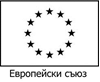 №по редВременни пунктове/населено място/Адрес на пунктоветеАдрес на пунктоветеАдрес на пунктоветеПериод на раздаване/начална и крайна дата на раздаване/ГабровоГабровоГабровоГаброво1ГабровоГр. Габрово, ул. „Станционна” 14 02.12.2019 г. – 24.01.2020 г.2ДряновоГр. Дряново, ул. „Шипка” 16909.12.2019 г. – 20.12.2019 г.3СевлиевоГр. Севлиево, ул. „Устабашиев” № 1210.12.2019 г. – 24.01.2020г.4ТрявнаГр. Трявна, ул. „Асеневци” № 113.01.2020 г. – 24.01.2020 г.ЛовечЛовечЛовечЛовеч1Априлцигр. Априлци, пл. „Марин Сяров“ № 1, НЧ „Петър Берон“ 27.11.2019 г. – 23.12.2019 г.2Летницагр. Летница, ул. „Сергей Румянцев” № 1, Общинска администрация 27.11.2019 г. – 23.12.2019 г.3Ловечгр. Ловеч, ул. „Отец  Паисий”№ 9, Град: 27.11.2019 г. – 24.01.2020 г. Села: 15.12.2019  – 24.01.2020 г.4Луковитгр. Луковит, ул. „Възраждане”№ 55 15.01.2020 г. – 26.02.2020 г.5Троян гр. Троян, ул. „Македония” № 38 12.12.2019 г. – 31.01.2020 г.6Тетевенгр. Тетевен, ул. ”Трети март”№ 1709.12.2019 г. – 24.01.2020 г.7Угърчингр. Угърчин, площад „Свобода” №3 ,Поликлиника05.12.2019 г. – 10.01.2020 г.8Ябланицагр. Ябланица, ул. „Мико Петков”№ 1-3,  03.12.2019 г. – 10.01.2020 г.ПловдивПловдивПловдивПловдив1Р-н Централенгр. Пловдив, МСЦ на БЧК – Пловдив,  ул. "Стойчо Мушанов" 4802.12.2019 г. – 28.02.2020 г.2Р-н Юженгр. Пловдив,  бул. "Коматевско шосе“" № 2802.12.2019 г. – 28.02.2020 г.3Р-н Северенгр. Пловдив, бул. ”България „ 180-19003.12.2019 г. – 28.02.2020 г.4Р-н Източенгр. Пловдив, ул. "Ландос" № 2406.12.2019 г. – 28.02.2020 г.5Р-н Западенгр. Пловдив, ул. ”Вечерница ” № 1А 06.12.2019 г. – 28.02.2020 г.6Р-н Тракиягр. Пловдив, ул. „Генерал  Константин  Кесяков“  до бл. 9109.12.2019 г. – 28.02.2020 г.7Асеновград  гр. Асеновград, ул. "Цар Иван Асен II" № 7609.12.2019 г. – 28.02.2020 г.8Брезовогр. Брезово, Община Брезово, ул. "Георги Димитров" 2506.12.2019 г. – 28.02.2020 г.9Калояново   гр. Калояново, ул. "Оборище"  3А17.12.2019 г. – 28.02.2020 г.10Карловогр. Карлово, бул. "Освобождение" 2804.12.2019 г. – 28.02.2020 г..11Кричимгр. Кричим, Младежки дом,  ул. "Никола Петков" 1110.12.2019 г. – 28.02.2020 г.12Куклен гр. Куклен, ул. " Александър Стамболийски" 5205.12.2019 г. – 28.02.2020 г.13Лъкигр. Лъки, Приемна на БЧК - Лъки, ул. "Възраждане" №3005.12.2019 г. – 28.02.2020 г.14Марица Общината е без общински  център - по график във всяко село 20.12.2019 г. – 28.02.2020 г.15Перущицагр. Перущица, Младежки дом, ул. "Проф. д-р Борис Тасков" №316.12.2019 г. – 28.02.2020 г.16Първомайгр. Първомай, община Първомай, ул. "Братя Миладинови" №50 18.12.2019 г. – 28.02.2020 г.17Раковскигр. Раковски, площад . "България" № 411.12.2019 г. – 28.02.2020 г.18Родопи Общината е без общински  център - по график във всяко село 20.12.2019 г. – 28.02.2020 г.19Садовогр. Садово, ул. "Иван Вазов" № 212.12.2019 г. – 28.02.2020 г.20Сопотгр. Сопот, ул. "Васил Левски" № 404.12.2019 г. – 28.02.2020 г.21Стамболийскигр. Стамболийски, ул. "Кирил и Методий" №2416.12.2019 г. – 28.02.2020 г.22Съединениегр. Съединение, бул. " Шести септември " №1309.12.2019 г. – 28.02.2020 г.23Хисар гр. Хисар,  бул. "Иван Вазов" № 313.12.2019 г. – 28.02.2020 г.